College of Natural Sciences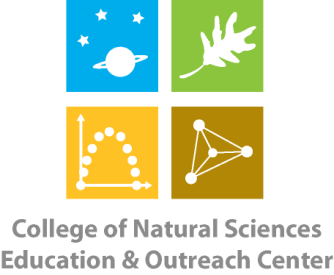 Education & Outreach CenterColorado State UniversityB301 Natural & Environmental Sciences BuildingFort Collins, CO  80523-1802970-491-1700970-491-2005 - FAXCNS Education & Outreach Center Solar Car STEM Kit Request FormRequesting School/Organization:	Contact Name:		Phone Number:	Email Address:			Check-Out Date:		Return Date:	A classroom set (15 individual kits) of the Solar Car STEM kit* is available for checkout from the CNS EOC for teacher/workshop use.  Each individual kit contains the following items:1 Instruction Booklet1 Solar Panel1 Motor1 Roll of Duct Tape1 Piece of Corrugated Plastic1 Motor Mount1 Ruler1 Pair of Scissors1 Pair of Pliers6 O-Rings (various sizes)Eye Screws, Push Pin, Rubber Spacers, Bushings, Motor Pulley, Worm Gear (in plastic jar)Pulleys (various sizes)4 Wooden Wheels & 2 Yellow Plastic Wheels5 Gears (various sizes)1 Propeller1 Sandpaper Square3 Rubber Bands (various sizes)2 Wooden Dowels & 2 Wooden Blocks1 Velcro Square & 2-4 Double Stick Tabs*Teachers must provide students with corrugated plastic or cardboard, Velcro squares, double stick tabs, wooden dowels & blocks, a test lamp and rubber bands as needed.By signing below, I agree to handle the above materials with care and to return them to CNS EOC in the same condition as I checked them out in and by the above stated date (or earlier).  I understand that if a piece of equipment becomes damaged or lost (unless it is a consumable) while in my care, I will be responsible for replacing it.Signature		Date